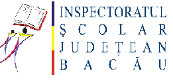 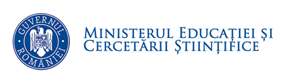 Dintre sute de catarge…        Concursul județean de creație literară și reviste școlare Dintre sute de catarge…are 3 secțiuni: poezie, proză (ficțiune) și reviste școlare; se adresează elevilor din:-învățământul primar (clasele I-IV);-învățământul gimnazial (claseleV-VIII);-învățământul liceal (clasele IX-XII).        Se admite o singură lucrare pentru fiecare participant, la una dintre cele două secțiuni de creație. Lucrările  trebuie să nu depășească 2 coli format A4 și să aibă toate datele completate:titlul lucrării;secțiunea pentru care a optat;numele și prenumele participantului;clasa;unitatea de învățământ;numele și prenumele profesorului îndrumător.          Lucrările pot fi trimise la adresa catarge2015@yahoo.com,  până la data de 12.06.2015, precizând nivelul (primar, gimnazial, liceal) în titlul (subject) emailului.  Revistele vor fi trimise la ISJ, et. I, cam. 12 ( inspectori școlari de limba și literatura română). INSPECTORI ȘCOLARI DE SPECIALITATE, Prof. Dr. Doina MarinovProf. Anca-Elena ConstantinescuProf. Rodica Leonte 